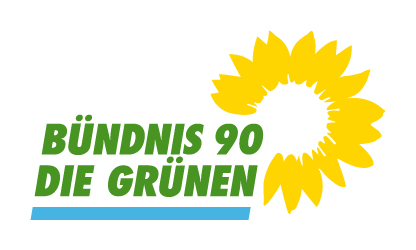 Gemeinderatsfraktion Bonndorf im Schwarzwald (LK Waldshut)Bündnis 90/ Die Grünen2 Mandate (9,9 %); davon 1 FrauGemeinderat - Bonndorf im Schwarzwald